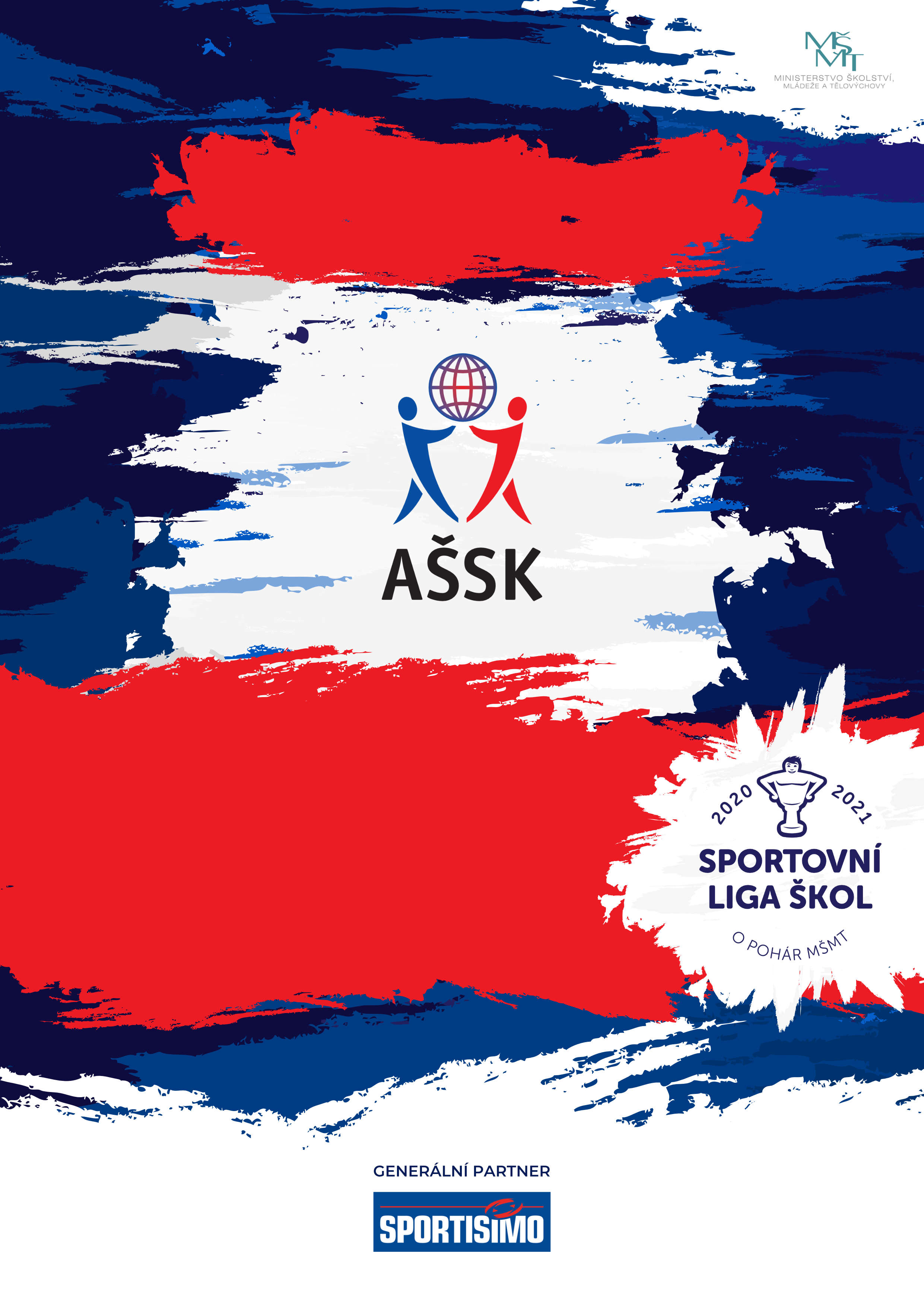 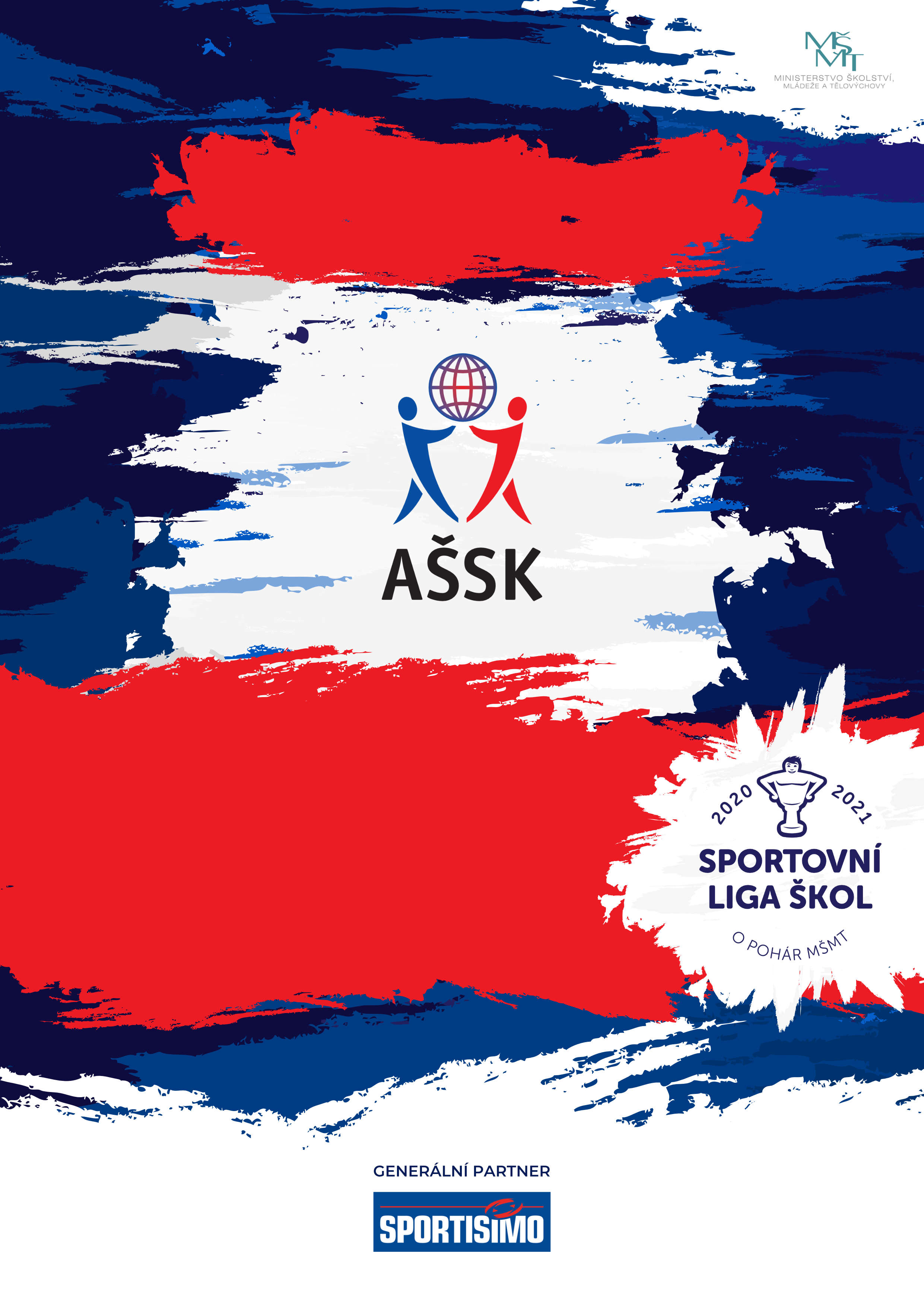 					 A. Všeobecná ustanoveníPořadatel:		Z pověření OR AŠSK Frýdek – Místek ŠSK ZŠ a MŠ Elišky Krásnohorské 2254, 			Frýdek –  MístekGarant:		Mgr. Sylva Kubalova, sylvakubalova@centrum.cz  737 584 140Ředitel soutěže:  	Mgr. Marek Cvikl                                   Termín:		úterý 23. 4. 2024				Místo konání:  	stadion Stovky F-M, umělá trávaKategorie:	IV. - žáci 2. stupně ZŠ a odpovídající ročníky víceletých gymnázií,	ročník narození 2008 – 2010			Pro účast družstva v soutěži je nutné splnit tyto podmínky:			1. Družstvo je složeno z žáků jedné školy.			2. Členové družstva musí odpovídat ročníkem narození a 				                			    stupněm školy			 Je povolen start mladších ve starší kategorii ve všech úrovních soutěže – tedy až do republikového finále. Musí být však dodržen příslušný stupeň školy.			Všechny podmínky musí být splněny zároveňPřihlášky:    do pátku 19. 4. 2024  cviklm@seznam.cz
		                                    mobil: 774 531 444	Originál přihlášky odevzdat na soutěži.Časový harmonogram:	8.15 hod		prezence			 	8.20 hod.		porada vedoucích družstev	 			8.30 hod.		zahájení soutěže.				          14.00 hod.		vyhlášení výsledků	Časový program bude upraven podle počtu přihlášených družstev.Účastníci:	         postupují školy ze semifinálových kol podle klíčeB. Technická ustanoveníPodmínky účasti:    Soutěž probíhá podle všeobecných podmínek AŠSK ČR a těchto propozic.		-    družstvo je složeno z žáků jedné školy.jednotné dresy s číslypřihláška potvrzená ředitelem školy 	Pozor:  přihláška na soutěž a soupiska je přiložena zvlášť- je jiná než jsme používali průkaz zdravotní pojišťovnyPředpis:   	-     hraje se podle pravidel minifotbalu ČMFS platných od 1. 7. 2005 počet hráčů na hřišti 6+1 (maximální počet hráčů v družstvu 12)pořadatel si vyhrazuje právo startu svého družstvaRozhodčí:		-  zajistí pořadatelSoutěžní komise:	Tříčlenná -  ředitel soutěže, hlavní rozhodčí, zástupce vedoucích zúčastněných  družstev.Protesty:	Písemně, nejpozději pět minut po skončení utkání, ve kterém ke sporné události došlo, výše kauce je 200,- Kč, v případě zamítnutí protestu propadá ve prospěch pořadatele, protesty řeší soutěžní komise.Ceny:		Družstva na prvních třech místech obdrží poháry, medaile a diplomyCestovné: 	Družstva startují na vlastní nákladyPostup:	vítězné družstvo postupuje do krajského kolaPojištění:	Závodníci nejsou pojištěni proti krádežím a úrazům. Vysílající složka ručí za zdravotní stav závodníků. Upozornění:   Dozor nad žáky zajišťuje vysílající škola (vyhláška MŠMT č.55/2005 § 7, odst.2).Vedoucí družstev odpovídají po celou dobu konání soutěže za bezpečnost  a chování všech členů výpravy. Při vážném porušení chování závodníka (kouření, vulgární vyjadřování,a  ničení zařízení šaten a sportoviště aj.) bude závodník, případně celé družstvo vyloučeno ze soutěže a vzniklá škoda bude škole, jejíž žáci majetek poškodili naúčtováno v plné výši..                       Za cenné věci pořadatel neručí a nedoporučuje brát s sebou.Mgr. Marek Cvikl				Mgr. Tomáš Mitura				Mgr. Sylva Kubalováředitel soutěže			        předseda OR AŠSK FM			                 garant soutěže„Realizace soutěže byla podpořena Ministerstvem školství, mládeže a tělovýchovy“.